RISK ASSESSMENT FOR ………………………………………………………………………………………………………….....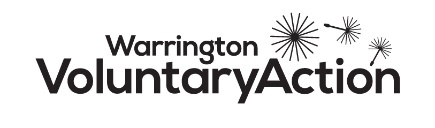 ACTIONED BY……………………………………………………………………………………………………………….................DATE ………………………………………………………………………………………………………………………………..........Hazard What could happen? Who could be hurt? Action taken to minimise the risk? 